Уважаемые студенты!	В связи с временным осуществлением образовательной деятельности по основным профессиональным образовательным программам среднего профессионального образования с применением электронного обучения и дистанционных образовательных технологий вам необходимо знать:Дистанционное обучение – это НЕ каникулы,  это ежедневная учебная работа, которую необходимо выполнять так же, как и при очном посещении занятий;Для реализации указанной формы обучения обучающийся должен быть обеспечен необходимыми техническими средствами (планшет, ноутбук, компьютер, возможность работы в сети «Интернет», необходимые электронные ресурсы, приложения).Для обучения по дистанционной форме Вам необходимо:Организовать дома для  себя удобное рабочее место.Ознакомиться с расписанием занятий (на сайте колледжаhttp://tverkts.ru) на предстоящий день. Ознакомиться с заданиями, которые необходимо выполнить в предстоящий учебный день:Задания необходимо выполнять ежедневно и отчитываться за проделанную работу перед преподавателем (по расписанию) посредством электронной почты;задания по каждой учебной дисциплине находятся на сайте колледжа - http://tverkts.ru (вкладка «Обучающимся» - вкладка «Дистанционное обучение» - папка с № группы – файлы с заданиями и инструкциями по их выполнению по каждой дисциплине);зарегистрироваться на портале http://eoistver.ru; получить доступ к ресурсу и выполнять размещенные там задания по дисциплинам и МДК; необходимо ограничить пребывание вне дома в местах массового скопления людей и использовать время для расширения кругозора.Держать ежедневную связь с куратором группы и сообщать об изменении своего местонахождения.В случае заболевания немедленно сообщить куратору группыВсе вопросы по организации дистанционного обучения вы можете задавать по телефону «горячей линии» колледжа – (4822) 58-02-77 (с 08.30 до 17.00)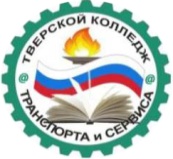 ГОСУДАРСТВЕННОЕ БЮДЖЕТНОЕ ПРОФЕССИОНАЛЬНОЕОБРАЗОВАТЕЛЬНОЕ УЧРЕЖДЕНИЕ«ТВЕРСКОЙ КОЛЛЕДЖ ТРАНСПОРТА И СЕРВИСА»_______________________________________________________________________________________________170008,  г. Тверь,  ул. Озёрная, д. 12, тел/факс(4822) 58-02-77,  www: tverkts.ru